																									NO. 29JOURNALOF THESENATEOF THESTATE OF SOUTH CAROLINAREGULAR SESSION BEGINNING TUESDAY, JANUARY 10, 2017_________FRIDAY, FEBRUARY 24, 2017Friday, February 24, 2017(Local Session)Indicates Matter StrickenIndicates New Matter	The Senate assembled at 11:00 A.M., the hour to which it stood adjourned, and was called to order by the ACTING PRESIDENT, Senator COURSON.THIRD READING BILL	The following Bill was read the third time and ordered sent to the House of Representatives:	S. 457 -- Senator Fanning:  A BILL TO AMEND ACT 191 OF 1991, AS AMENDED, RELATING TO THE BOARD OF TRUSTEES OF THE FAIRFIELD COUNTY SCHOOL DISTRICT, SO AS TO ALLOW BOARD MEMBERS TO RECEIVE A MONTHLY STIPEND IN AN AMOUNT TO BE DETERMINED BY THE BOARD, AND TO REQUIRE ACTUAL ATTENDANCE AT A DULY CONSTITUTED BOARD MEETING IN ORDER TO RECEIVE THE MONTHLY STIPEND.	On motion of Senator FANNING.MOTION ADOPTED		On motion of Senator YOUNG, with unanimous consent, the Senate stood adjourned out of respect to the memory of Mr. Phillip Eddie Turner of Graniteville, S.C.  Mr. Turner worked with the Graniteville Police Department, the Aiken County Sheriff’s office and retired from the North Augusta Department of Public Safety.  He then joined the Batesburg-Leesville Police Department and was a firefighter with the Sage Mill Fire Department. Eddie was a Star Mason at Star Lodge #99 A.F.M.  He enjoyed fishing, gardening, camping, riding his motorcycle and umpiring baseball, softball and football games in his community. Eddie was a loving husband, devoted father, doting grandfather and respected community servant who will be greatly missed. ADJOURNMENT	At 11:04 A.M., on motion of Senator SETZLER, the Senate adjourned to meet next Tuesday, February 28, 2017, at 11:40 A.M.* * *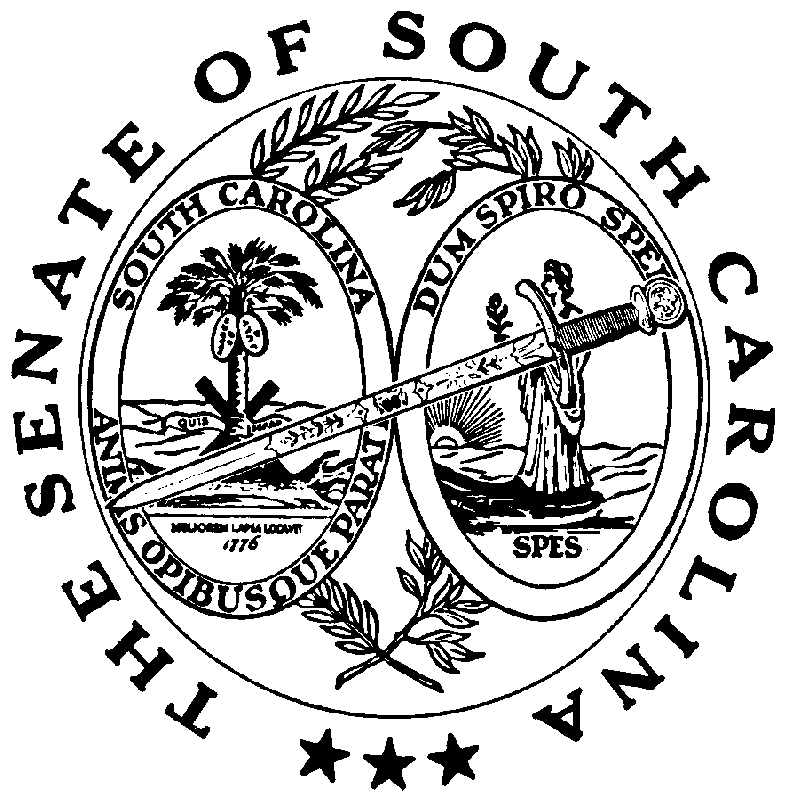 